AFSS CENTRAL EVALUATION SYSTEMCentral Assessment Team (CAT), HO Islamabad2nd Mid Term Examination 2016 – 17MATHEMATICS - Class II 50 marks     	       2 hoursINFORMATION FOR STUDENTSMarks are given against each question or part of question. Write your name, roll number and date in the spaces provided below.OBJECTIVE – 20(marks) Q No1:Fill in the blanks.                                                             10The month before May is ___________.The last month of the year is __________.There are _______ or _______ days in a month, except for February which has only _______ or ______ days.A cube has ________ vertices.1 five-rupees coin =  ______ one –rupee coins.I have six faces and eight vertices. What am I? ___________. There is a number to be divided. It is called the ___________.5 x 9=   _______.0 x 4=   _______.18 ÷ 9= _______.Q No 2: Join each shape to its name from the list.                5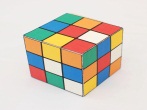 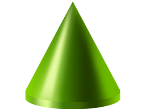 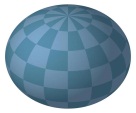 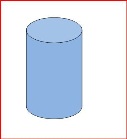 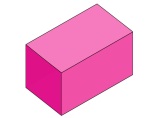 Q No 3: Tick () the sums which make rupees 50:                             5Rs 10 + Rs 28  _____Rs10 x 5          _____  Fill in +, - , × or  ÷ in the boxes.100          20 = 80 18            6 =  3  4             9 = 36SUBJECTIVE – 30Solve the following questions.                         3x10=30Q No 1(a):A sum of Rs.36 is to be shared equally among 4 children. How                    much does each child get?            (b):            8 √   56                                6 √  36Q No 2(a): Aslam has 8 bowls with 7gold fishes in each bowl. How many fishes                     are there altogether?            (b): Multiply the following sums:                    3   5   5                                                 2   7   0                x            2                                             x             3 Q No 3(a):How many threes are there in 15?                   15 ÷ 3 =                  How many fives are there in 15?                   15 ÷ 5=                                  (b): Find the total cost:                 Rs. 76                              Rs. 36                 Rs. 11                              Rs. 27Student’s Name: Roll No:Center’s Name:Date:Day:Invigilator’s Name:Sign:Marks Obtained: Remarks:Examiner’s Name:Date:Sign :Day:Cuboid Cylinder            ConeSpherecube